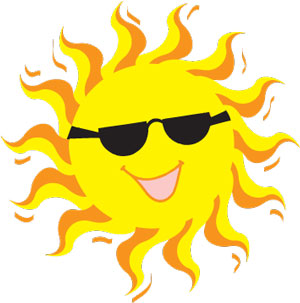 2nd to 3rd gradeMath and Reading Summer PacketName:___________________________________Week One: June 24 – June 28MathReading – Magic Tree House or Junie B. SeriesWhich book did you pick? ____________________________________________How long did it take you to read?______________________________________Would you recommend it to a friend? Why or why not? _________________________________________________________________________________________________________________________________________________________________________________________________________________________________________________________________________________________________________________________________________________________________Week Two: July 8 – July 12MathReading – Science or History BookWhich book did you pick? ____________________________________________How long did it take you to read?______________________________________Tell me 3 interesting facts you learned.  _______________________________________________________________________________________________________________________________________________________________________________________________________________________________________________________________________________________________________________________________________________________________________________Week Three: July 22 – July 26MathReading – Pick a chapter book from a seriesWhich book did you pick? ____________________________________________How long did it take you to read?______________________________________What was your favorite part of the story?  ______________________________________________________________________________________________________________________________________________________________________________________________________________________________________________________________________________________________________________________________________________________________________________Week Four: August 5 – August 9MathReading – Read a Biography or AutobiographyWho did you read about? ____________________________________________How long did it take you to read?______________________________________Name 3 main events of this person’s life.  ______________________________________________________________________________________________________________________________________________________________________________________________________________________________________________________________________________________________________________________________________________________________________________MondayTuesdayWednesdayThursday12       +2363       +5221       +1737       +1920       - 1735       - 2342       - 1950       - 21Find what comes next in the pattern:3, 6, 9, 12, ____, ____Find what comes next in the pattern:4, 8, 12, 16, ____, ____Find what comes next in the pattern:2, 4, 8, 16, ____, ____Find what comes next in the pattern:3, 5, 7, 9, ____, ____MondayTuesdayWednesdayThursday37       +1593       +2225       +5727       +5950       - 2744       - 3362       - 2830       - 11Find what comes next in the pattern:3, 7, 11, 15, ____, ____Find what comes next in the pattern:2, 7, 12, 17, ____, ____Find what comes next in the pattern:5, 10, 15, 20, ____, ____Find what comes next in the pattern:6, 12, 18, 24, ____, ____MondayTuesdayWednesdayThursday126       + 25281       + 14305       + 26410       + 49190       -  27104       -  33252       -  17240       -  11Find what comes next in the pattern:25, 50, _____, 100Find what comes next in the pattern:7, 9, 11, 13, _____, _____Find what comes next in the pattern:2, 4, 6, 8, ____, ____Find what comes next in the pattern:7, 14, 21, 28, ____, ____MondayTuesdayWednesdayThursday207       + 85251       + 39125       + 36431       + 78280       -  35105       -  72167       -  28242       -  34Find what comes next in the pattern:20, 40, _____, 60, 70, Find what comes next in the pattern:8, 16, 24, 32, ____, ____Find what comes next in the pattern:100, 90, 80, 70, ___, ___Find what comes next in the pattern:55, 45, 35, 25, ___, ___